Thời gian: từ ngày 18/8 – 21/8/2022 tại Trung tâm Công nghệ Sinh học Thành phố Hồ Chí Minh(Địa chỉ: Số 2374, quốc lộ 1, KP 2, phường Trung Mỹ Tây, quận 12, thành phố Hồ Chí Minh)    PHIẾU ĐĂNG KÝ THAM GIATên đơn vị :		Người đại diện:	Chức vụ: 	Địa chỉ:		Điện thoại: 	Fax: 	Mã số thuế của đơn vị:……………………………..Email: 		Sau khi xem xét các quy định của Ban Tổ chức Hội chợ – Triển lãm Giống và Nông nghiệp công nghệ cao lần VIII Thành phố Hồ Chí Minh năm 2022; Chúng tôi đồng ý tham gia với các nội dung sau:	1. Gian hàng chuẩn:- Số lượng gian đăng ký:…………………..….gian. - Đề xuất vị trí số gian (trong khu vực đã quy định):…………………...Lưu ý: Hỗ trợ 100% phí thuê gian hàng (tối đa 02 gian hàng).2. Đất trống tự dựng trong nhà bạt:- Quy mô:………….…. m2.- Đề xuất vị trí số gian (trong khu vực đã quy định):……………….3. Sản phẩm đăng ký tham gia:(Nếu sản phẩm đăng ký nhiều hơn, đơn vị có thể lập thêm bảng bổ sung kèm theo)Phiếu đăng ký tham gia, vui lòng gửi trước ngày 01/8/2022 về Trung tâm Tư vấn và Hỗ trợ nông nghiệp - Địa chỉ: 186 Nguyễn Văn Thủ, phường Đakao, quận 1, Thành phố Hồ Chí Minh hoặc gửi qua email: tttvhtnn.snn@tphcm.gov.vn; hungle1984@gmail.com;- Điện thoại: (84-8)38 229.427, 38 229.431 Fax: (84-8) 38 248.625; - Người liên hệ: Ông Nguyễn Hiếu Thảo – Đt: 0988 177 717: Ông Lê Huỳnh Hùng – Đt: 0907. 004. 371; Ông Hồ Viết Phong - Đt: 0935.182.990. Diễn ra từ ngày 18/8 – 21/8/2022 tại Trung tâm Công nghệ Sinh Học Thành phố Hồ Chí Minh(Địa chỉ: Số 2374, Quốc lộ 1, Kp2, Phường Trung Mỹ Tây, Quận 12, Thành phố Hồ Chí Minh)QUY ĐỊNH1. THỜI GIAN HOẠT ĐỘNG- Hội chợ diễn ra từ ngày 18/8/2022 - 21/8/2022.- Thời gian mở cửa từ 7g30 - 18g00 hằng ngày (nhân viên có mặt trước giờ mở cửa 30 phút).2. QUY CÁCH GIAN HÀNG:- Gian hàng chuẩn: (3x3m = 9m2), gồm: 01 bàn, 02 ghế, 02 bóng đèn, 01 ổ điện, thảm sàn và bảng tên đơn vị.- Đất trồng tự dựng trong nhà bạt, không bao gồm điện và thiết bị.- Vị trí gian hàng theo phân khu quy định, theo nhu cầu của đơn vị. Ưu tiên các đơn vị có sản phẩm triển lãm trong khu vực ngôi nhà chung, theo thời gian đăng ký, ưu tiên các đơn vị có các sản phẩm giống mới, các công nghệ cao trong sản xuất nông nghiệp; trong trường hợp các điều kiện ưu tiên giống nhau, Ban Tổ chức sẽ họp xét duyệt và thông báo cho đơn vị.3. THỜI GIAN BÀN GIAO GIAN HÀNG- Gian hàng tiêu chuẩn: 7g30-19g00 từ ngày 16/8/2022- 17/8/2022. - Đất trống: 7g30 -17g00 từ ngày 15/8/2022. 4. QUY ĐỊNH VỀ TRANG TRÍ GIAN HÀNG- Từ 7g30-18g00: Hoàn tất trang trí và hàng hóa trước 18g00 ngày 17/8/2022 để chuẩn bị cho lễ khai mạc - Mỗi đơn vị tham gia được cung cấp 03 thẻ ra vào.- Nhân viên gian hàng phải đeo thẻ ra vào suốt thời gian tham gia Hội chợ. - Thời gian tháo dỡ, thu dọn và bàn giao gian hàng lại cho Ban tổ chức: sau 15g00 ngày 21/8/2022.5. SỬ DỤNG MẶT BẰNG – ĐIỆN NƯỚC - Chỉ sử dụng mặt bằng đúng diện tích theo bản đăng ký.- Đơn vị tham gia có thiết kế gian hàng đặc trưng riêng phải thông qua bản vẽ dàn dựng gian hàng với Ban tổ chức trước khi thi công là 05 ngày. Gian hàng thiết kế không được cao quá 3,5m (trong nhà mái che bạt).- Định mức điện tiêu thụ là 02 bóng đèn neon 1,2m và 01 ổ cắm 13A220v: dùng cho tivi, đầu máy, quạt. Các gian hàng không được tự ý mắc điện thêm. Nếu nhu cầu trang trí, thắp sáng, vận hành máy phải đăng ký trước với Ban tổ chức là 10 ngày, chịu thanh toán mọi chi phí cùng với tiền sử dụng.6. VẬN CHUYỂN HÀNG HÓA VÀ GIAO HÀNG - Phương tiện vận chuyển hàng hóa vào gian hàng là vận tải nhẹ, đơn vị tự bốc vác và không được gây hư hỏng trong khu vực hội chợ. Nếu gây hư hỏng, đơn vị phải bồi thường.- Xe chuyển hàng phải có nhân viên (có đeo thẻ đi cùng).7. BẢO QUẢN GIAN HÀNG VÀ THIẾT BỊ Các đơn vị phải bảo quản hàng và thiết bị trong suốt thời gian diễn ra hội chợ. Không được đóng đinh, khoan đục, bấm kim, dùng các keo dán lên gian hàng. Nếu gây hư hại phải đền bù mọi thiệt hại cho Ban tổ chức.8. HÀNG HÓA TRƯNG BÀY- Đơn vị tham gia phải có giấy phép kinh doanh và cam kết trưng bày bán đúng với sản phẩm hàng hóa đã đăng ký.- Hàng hóa trưng bày tại Hội chợ phải là hàng có chất lượng, không đưa vào Hội chợ hàng hóa bất hợp pháp, hàng lậu, hàng giả. Đơn vị vi phạm phải chịu hoàn toàn trách nhiệm trước pháp luật.- Đơn vị tham gia chịu trách nhiệm mọi thông tin về chất lượng sản phẩm của mình tại Hội chợ.- Đơn vị có trách nhiệm tự bảo quản hàng hóa của mình trong suốt thời gian diễn ra Hội chợ và không khiếu nại về mọi mất mát hàng hóa với bất kỳ lý do nào. Bảo vệ Ban tổ chức chịu trách nhiệm tuần tra chung khu vực Hội chợ.- Hết giờ mở cửa, các gian hàng tự đóng niêm phong hàng hóa và ra về khi nhà triển lãm đã được niêm phong (nếu trong nhà triển lãm).- Đơn vị tham gia gian hàng ngoài trời phải cử nhân viên ở lại trực vào buổi tối.Số lượng, họ tên nhân viên phải được đăng ký trước với bảo vệ của Ban tổ chức. Không tụ tập ăn nhậu, đun nấu, giặt, phơi quần áo trong khu vực Lễ hội, sử dụng loa công sức lớn, Không được chuyển nhượng, cho thuê lại một phần hoặc toàn bộ gian hàng hoặc diện tích trưng bày đã được phân bổ9. THUÊ MƯỚN THIẾT BỊ Đơn vị có nhu cầu thuê mướn thêm thiết bị, liên hệ Ban tổ chức để giới thiệu đơn vị cung cấp, như: Bàn, ghế, kệ, tủ, lắp đặt thiết bị điện theo danh mục của Ban tổ chức. Đơn vị đăng ký trước ngày khai mạc 10 ngày.10. LƯU Ý CHUNG - Sơ đồ Hội chợ là quy mô tổng thể của Hội chợ. Tùy thuộc vào số lượng các doanh nghiệp đăng ký tham gia, Ban tổ chức được quyền sắp xếp, bố trí lại gian hàng theo sơ đồ thực tế để bảo đảm mỹ quan chung của Hội chợ.- Các đơn vị chỉ được thu dọn ra về khi kết thúc Hội chợ và hoàn thành thủ tục thanh toán tài chính, bàn giao gian hàng cho Ban tổ chức. Ban tổ chức không giải quyết cho bất kỳ đơn vị nào rút khỏi Hội chợ trước ngày 21/8/2022.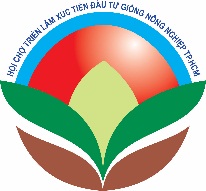 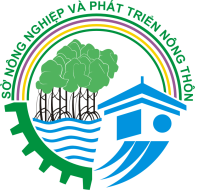 BAN TỔ CHỨC HỘI CHỢ - TRIỂN LÃMGIỐNG, NÔNG NGHIỆP CÔNG NGHỆ CAO LẦN VIIITHÀNH PHỐ HỒ CHÍ MINH NĂM 2022STTTên sản phẩmSTTTên sản phẩmSTTTên sản phẩm159261037114812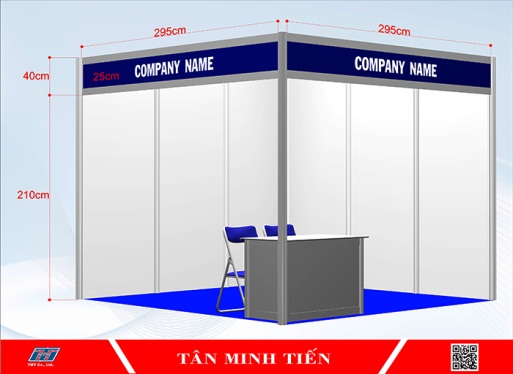 TP.Hồ Chí Minh, ngày      tháng      năm 2022Đại diện đơn vị(Ký tên, đóng dấu)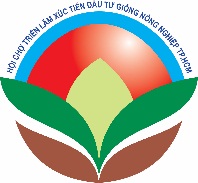 BAN TỔ CHỨC HỘI CHỢ - TRIỂN LÃMGIỐNG, NÔNG NGHIỆP CÔNG NGHỆ CAO LẦN VIIITHÀNH PHỐ HỒ CHÍ MINH NĂM 2022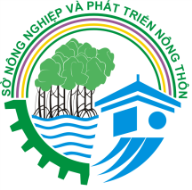 